SEMANA N°: 7ASIGNATURA: CienciasASIGNATURA: CienciasGUÍA DE APRENDIZAJE (clase 5)Profesor(a): María Cecilia Estay MachucaGUÍA DE APRENDIZAJE (clase 5)Profesor(a): María Cecilia Estay MachucaGUÍA DE APRENDIZAJE (clase 5)Profesor(a): María Cecilia Estay MachucaNombre Estudiante:Nombre Estudiante:Curso:  1 BásicoUnidad 1 :  Características de los seres vivosUnidad 1 :  Características de los seres vivosUnidad 1 :  Características de los seres vivosObjetivo de Aprendizaje: 1.   Observar y comparar animales de acuerdo a características como tamaño, cubierta corporal, estructuras de desplazamiento y hábitat, entre otras.Objetivo de Aprendizaje: 1.   Observar y comparar animales de acuerdo a características como tamaño, cubierta corporal, estructuras de desplazamiento y hábitat, entre otras.Objetivo de Aprendizaje: 1.   Observar y comparar animales de acuerdo a características como tamaño, cubierta corporal, estructuras de desplazamiento y hábitat, entre otras.Recursos de aprendizaje a utilizar: Guías de AprendizajeRecursos de aprendizaje a utilizar: Guías de AprendizajeRecursos de aprendizaje a utilizar: Guías de AprendizajeActividad: Luego de recordar la importancia de los sentidos, retomaremos algunas características de los seres vivos.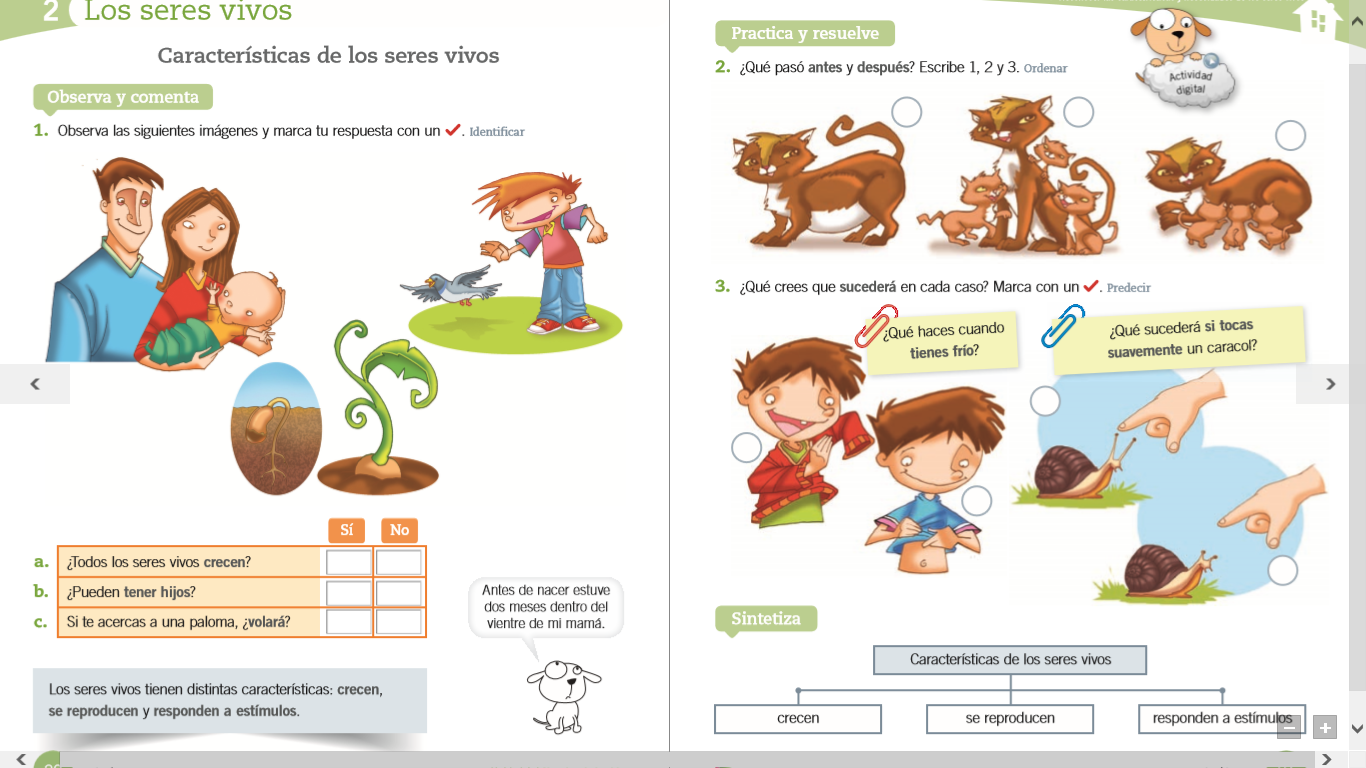 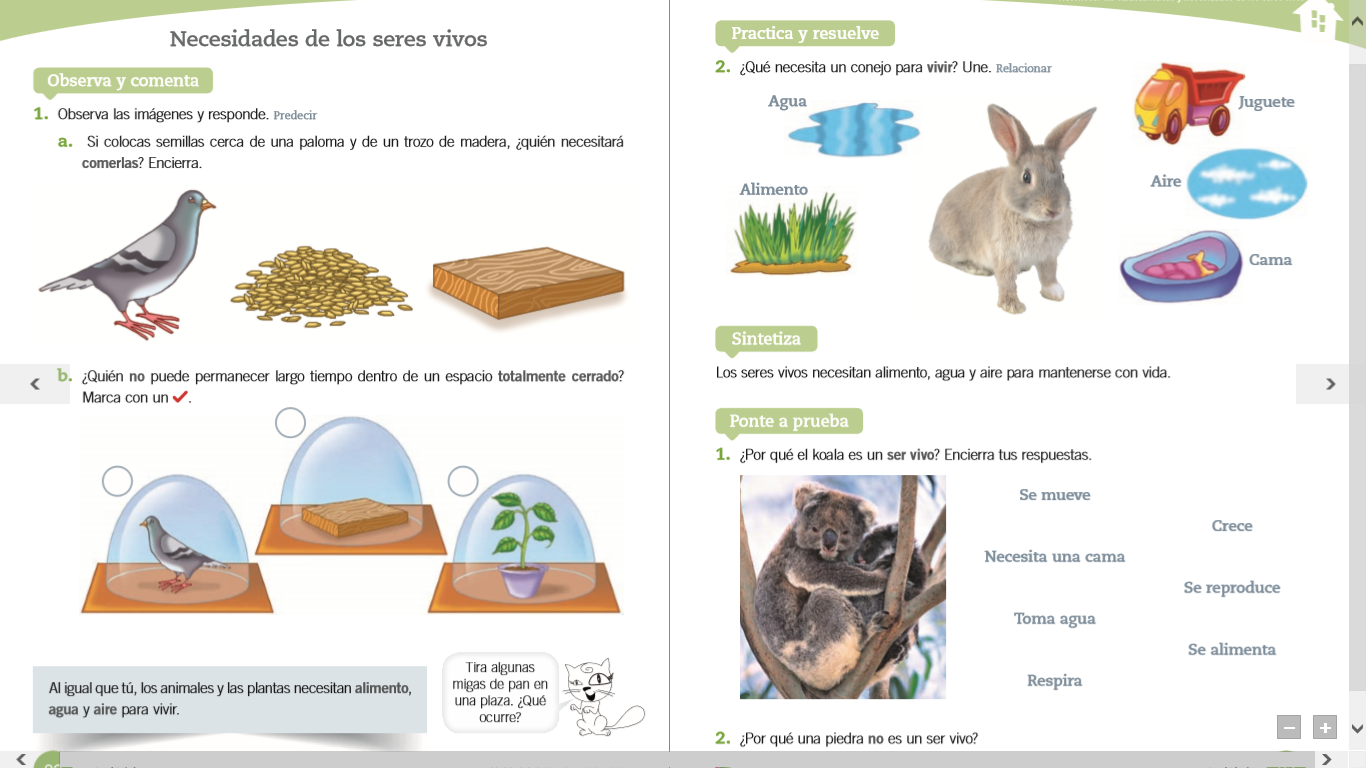 Actividad: Luego de recordar la importancia de los sentidos, retomaremos algunas características de los seres vivos.Actividad: Luego de recordar la importancia de los sentidos, retomaremos algunas características de los seres vivos.